Lección 7: Clasifiquemos herramientas matemáticasClasifiquemos objetos y describamos cuántos hay.Calentamiento: Observa y pregúntate: Herramientas matemáticas¿Qué observas?
¿Qué te preguntas?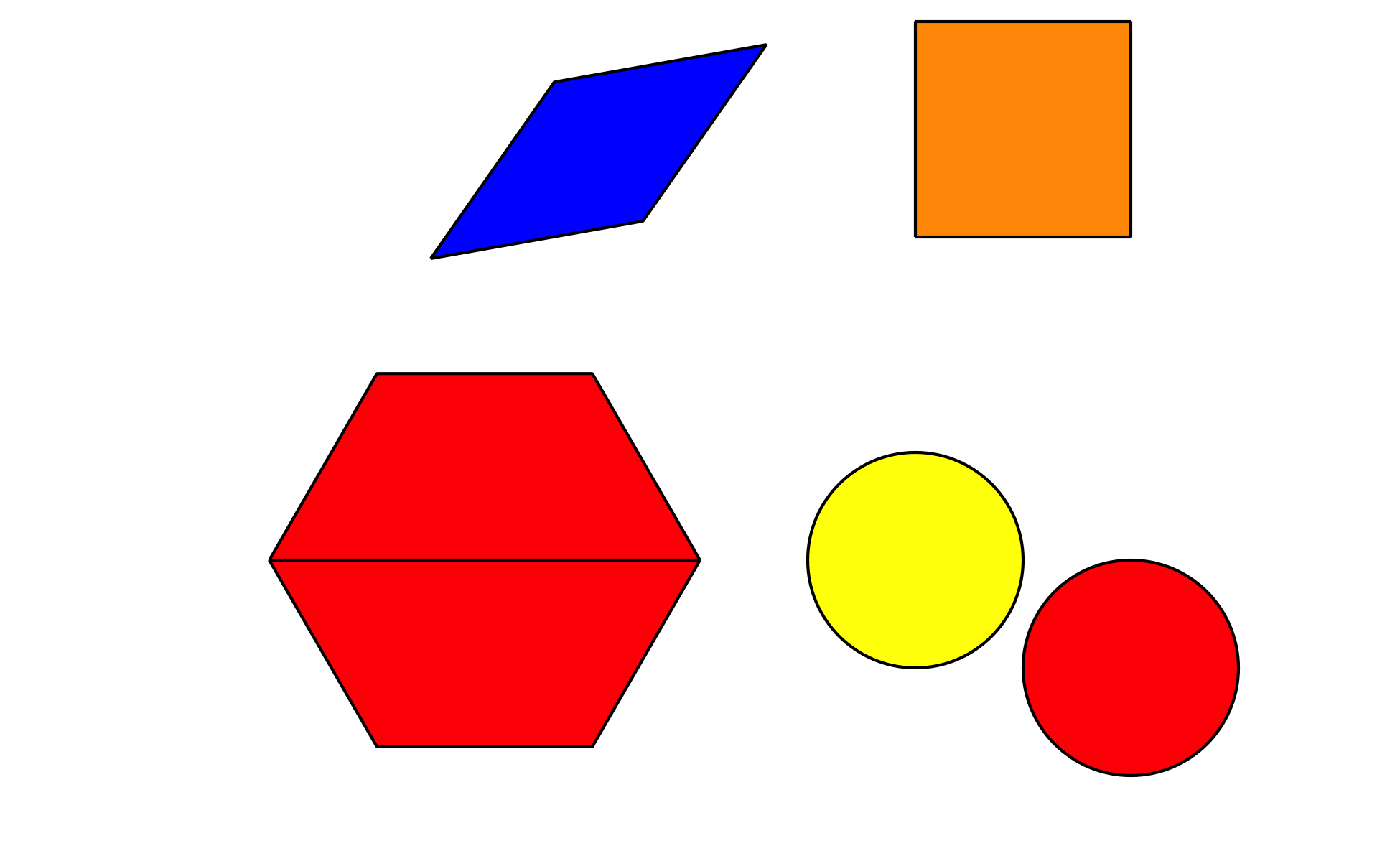 7.3: Centros: Momento de escogerEscoge un centro.Contar colecciones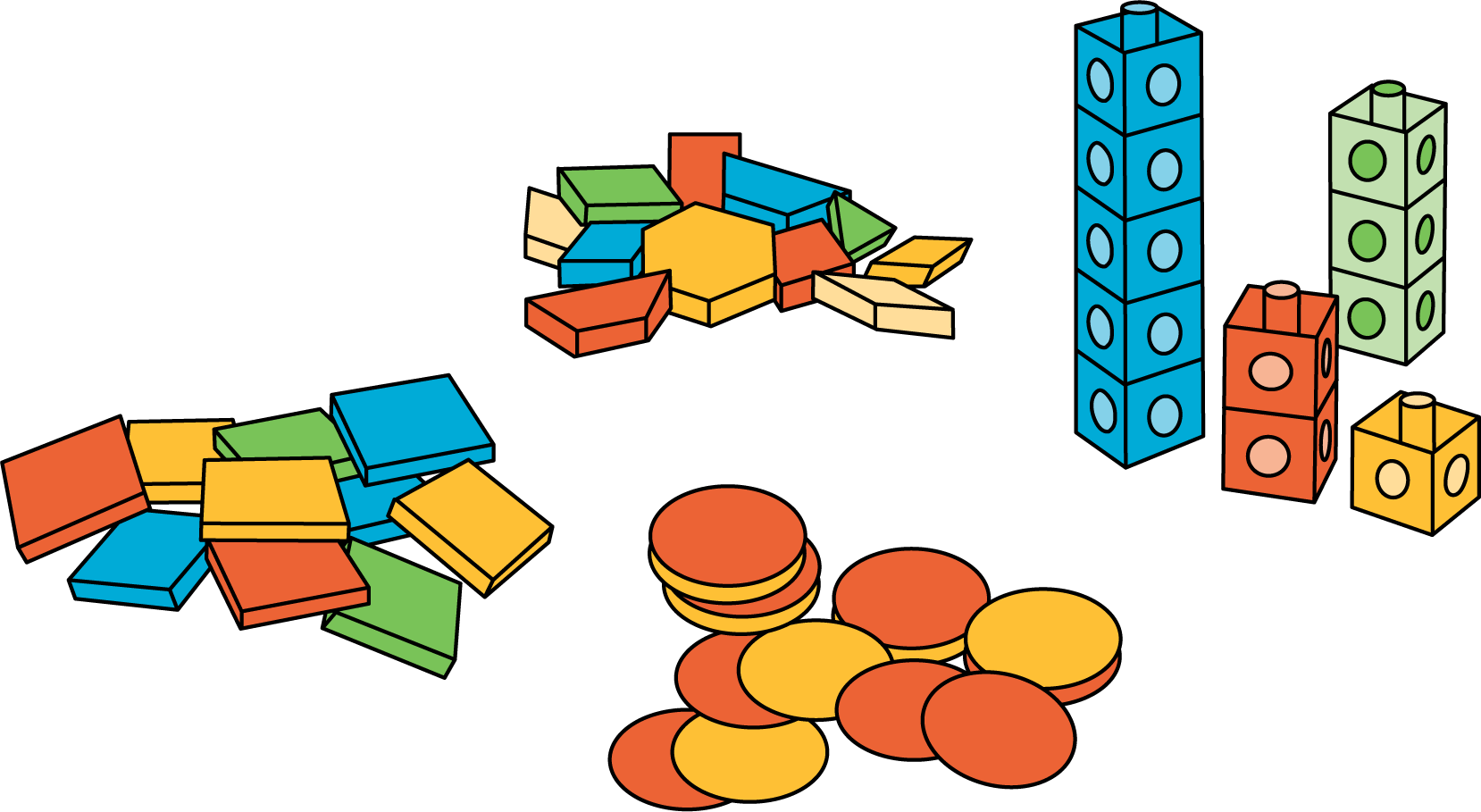 Carrera con números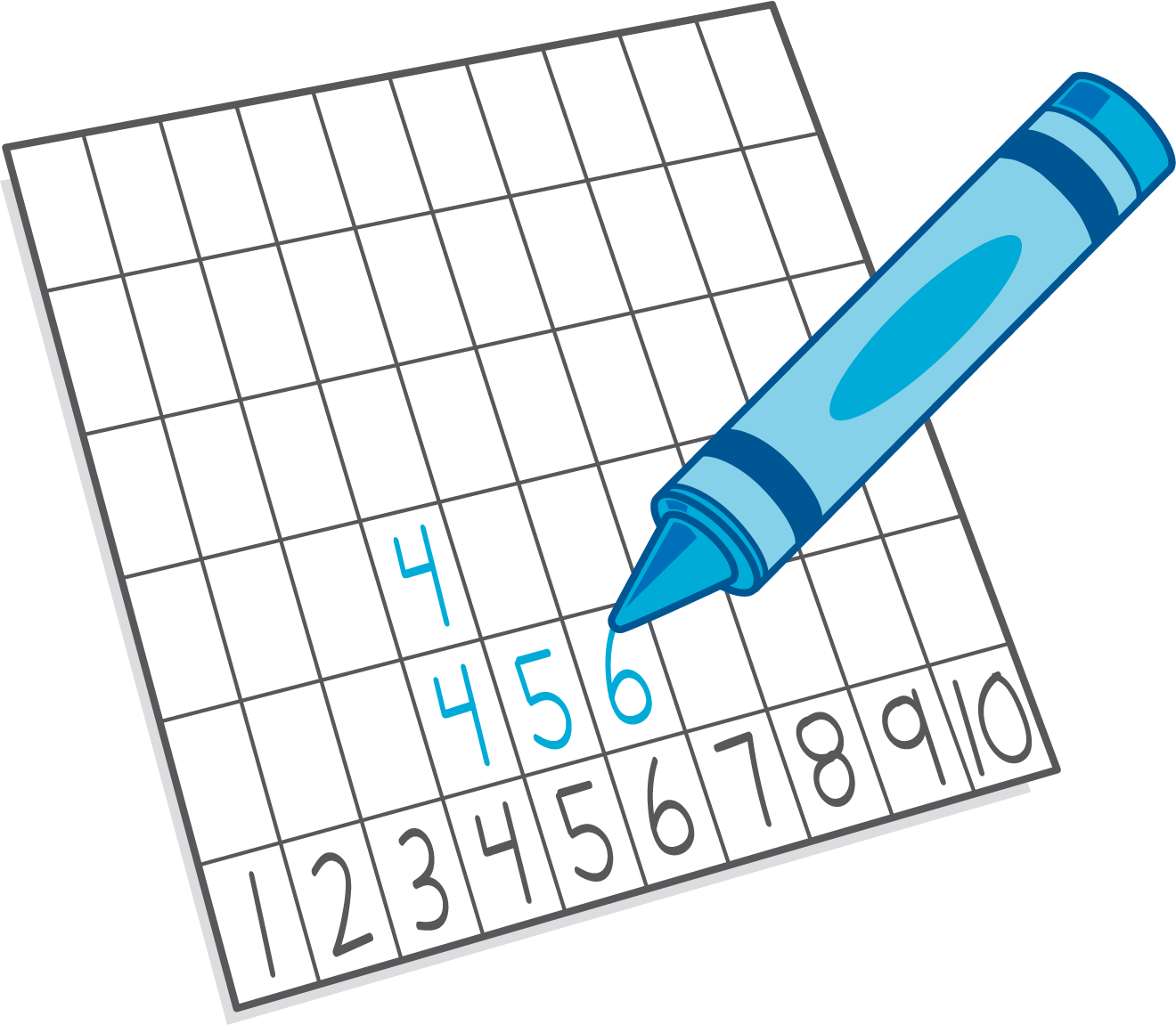 Márcalo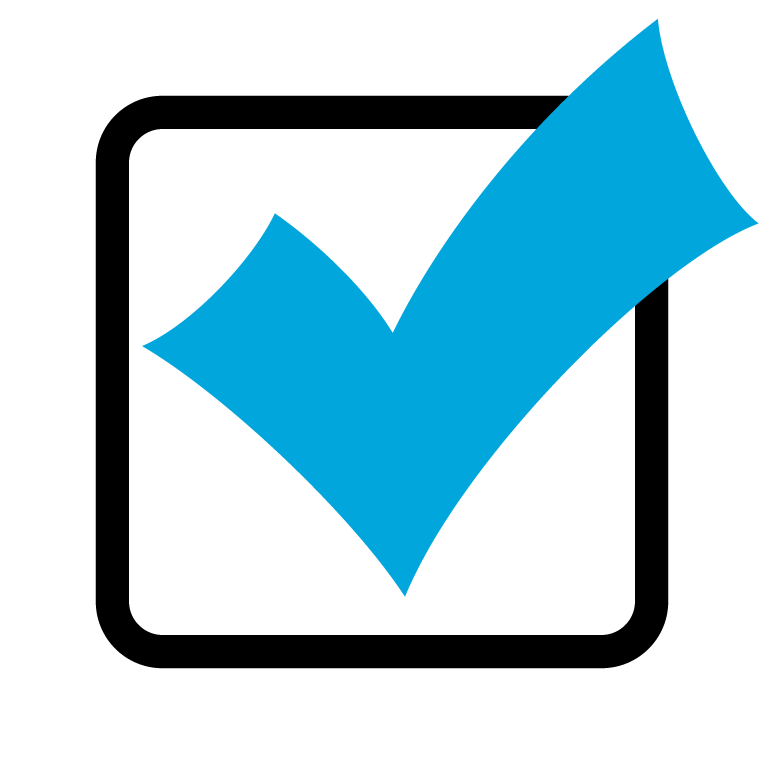 Cinco en línea
(suma y resta)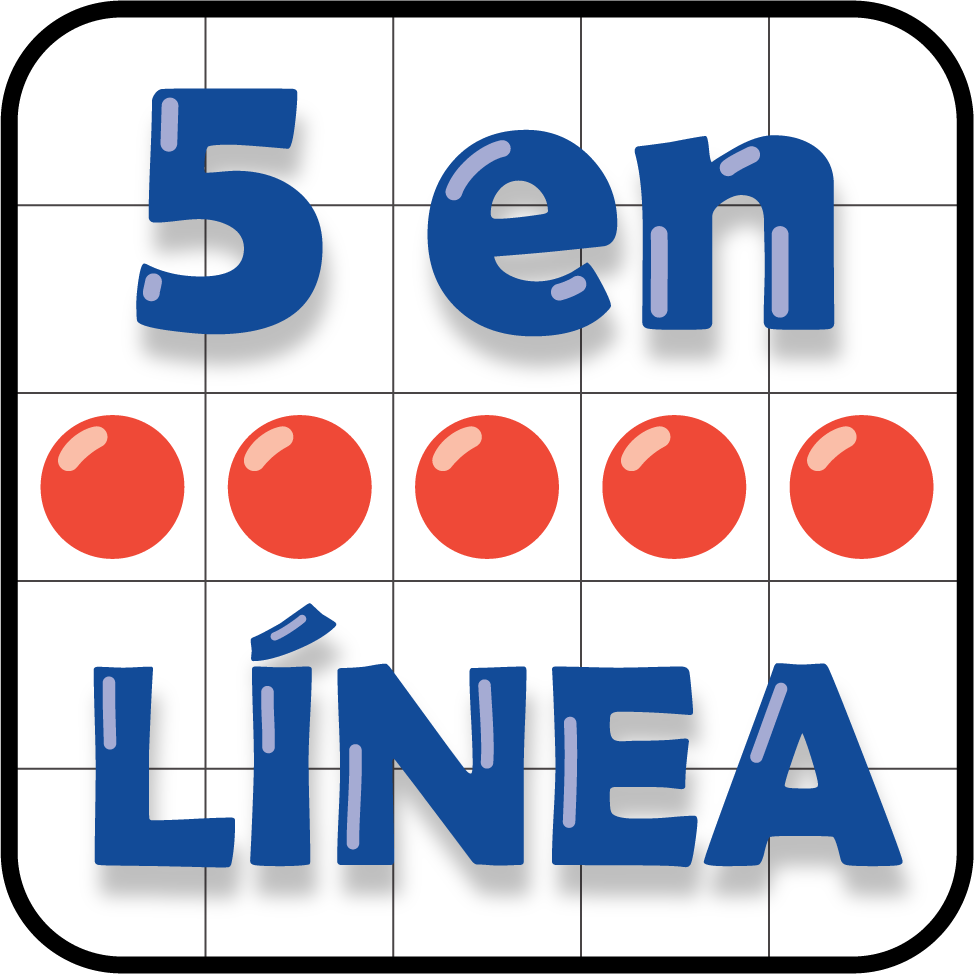 Encuentra la pareja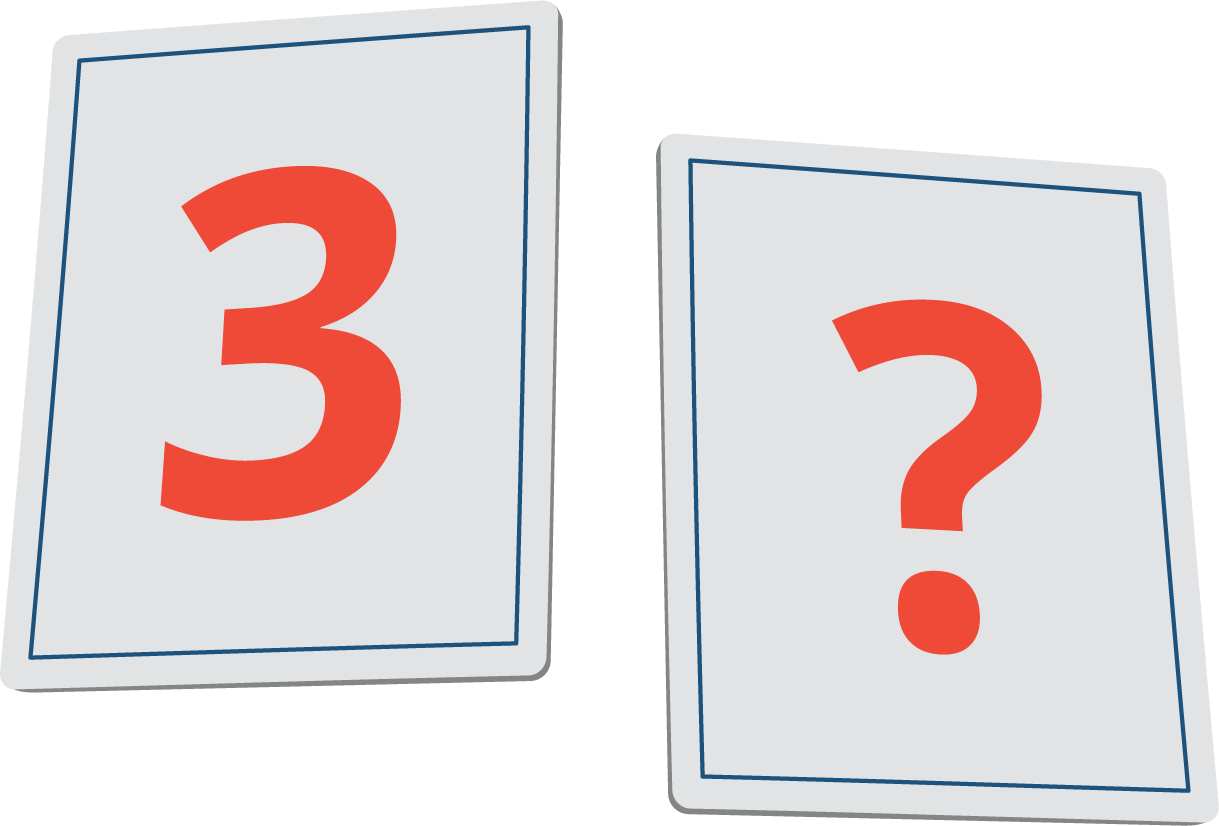 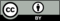 © CC BY 2021 Illustrative Mathematics®